.Intro: 8 counts (app. 7 sec into track)Tag + Restart: In wall 3 after 16 counts a 2 count tag then restart[1 – 8]  Arm movement, Walk R L, Lunge, ½ turn L, Step fwd, Step ½ turn fwd, Sweep(option: Bring both hands reaching fwd) (3)  12:00[9 – 16]  Sweep, Behind, Side, Cross Rock, Side, Cross Rock, Side, Syncopated Jazzbox, CrossTag + restart  Tag: Step L to L side & turn ¾ turn R (spiral) (1), Step R fwd (2), ¼ turn R stepping L next to R (&) Restart[17 – 24]  Spiral ¾ turn R, Walk R L, 5/8 Hitch turn R, Walk L R, Cross, Side, Sweep, Behind, Side[25 – 32]  Sweep, Cross, ¼ turn L, Rockstep, ½ turn R, Rockstep, Sway L R L, Touch, Arm movementHappy Face & Start Again!Hotel Room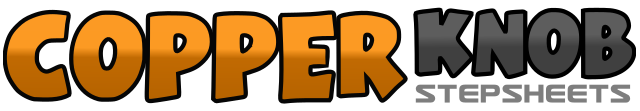 .......Count:32Wall:2Level:Intermediate.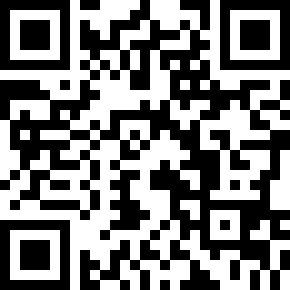 Choreographer:Daniel Trepat (NL), José Miguel Belloque Vane (NL) & Sebastiaan Holtland (NL) - April 2019Daniel Trepat (NL), José Miguel Belloque Vane (NL) & Sebastiaan Holtland (NL) - April 2019Daniel Trepat (NL), José Miguel Belloque Vane (NL) & Sebastiaan Holtland (NL) - April 2019Daniel Trepat (NL), José Miguel Belloque Vane (NL) & Sebastiaan Holtland (NL) - April 2019Daniel Trepat (NL), José Miguel Belloque Vane (NL) & Sebastiaan Holtland (NL) - April 2019.Music:Hotel Room - Calum Scott : (Album: Only Human 2018 - iTunes & other mp3 sites - 3:40)Hotel Room - Calum Scott : (Album: Only Human 2018 - iTunes & other mp3 sites - 3:40)Hotel Room - Calum Scott : (Album: Only Human 2018 - iTunes & other mp3 sites - 3:40)Hotel Room - Calum Scott : (Album: Only Human 2018 - iTunes & other mp3 sites - 3:40)Hotel Room - Calum Scott : (Album: Only Human 2018 - iTunes & other mp3 sites - 3:40)........1 – 2&3Make a fist & bring hands from fwd towards side of your body (1), Walk R fwd (2), Walk L fwd (&), Lunge R fwd - 12:004 – 5Start ½ turn L (4), Finish ½ turn L stepping L fwd (5)  6:006&7Step R fwd (6), ½ turn L stepping L fwd (&), Rock R fwd (7)  12:008Recover weight on L & sweep R from front to back (8)  12:001 – 2&Step R back & sweep L from front to back (1), Cross L behind R (2), Step R to R side (&)  12:003 – 4&Cross L over R (3), Recover on R (4), Step L to L side (&)  12:005 – 6&Cross R over L (5), Recover on L (6), Step R to R side (&)  12:007&8&Cross L over R (7), Step R back (&), Step L to L side (8), Cross R over L (&)  12:001 – 2&Step L to L side & turn ¾ turn R (spiral) (1), Walk R fwd (2), Walk L fwd (&)  9:003 – 5Step R fwd, raise L Knee & turn 5/8 turn R (3), Walk L fwd (4), Walk R fwd (5)  4:306&7Cross L over R (6), 1/8 turn L stepping R to R side (&), Cross L behind R & sweep R from front to back (7)  3:008&Cross R behind L (8), Step L to L side (&)  3:001 – 2&Cross R over L & sweep L from back to front (1), Cross L over R (2), ¼ turn L stepping R back (&)  12:003 – 4&Rock L back (3), Recover on R (4), ½ turn R stepping L back (&)  6:005 – 6&7Rock R back (5), Recover weight on L & sway body (6), Recover weight on R & sway body (&), Recover weight on L (7)  6:008&Touch R next to L & raise R hand fwd (8), Raise L hand fwd (&)  6:00